INSTRUÇÕESEsta lista deve ser preenchida da seguinte maneira:Nota 1: A lista de verificação de cumprimento documenta os regulamentos aplicáveis e o cumprimento associado a esses regulamentos.Nota 2: Opcionalmente, você pode listar os requisitos aplicáveis para os quais ainda precisa apresentar dados de demonstração.1. Número do Processo SEI: escreva o número do Processo SEI associado a essa Lista de Verificação de Cumprimento.2. Código SEI da Lista de Verificação substituída por essa, se houver: Caso a resposta a pergunta anterior seja “Sim”, escreva o código SEI da Lista de Verificação de Cumprimento que foi substituída por essa e passa portanto a estar obsoleta.3. Observações iniciais do requerente: O solicitante pode colocar qualquer observação ou esclarecimento sobre como preencheu a lista abaixo, tal como taxonomia usada.4. Parágrafo do RBAC, RBHA ou CAR: Você deve listar regulamentos específicos por número, como RBAC 23.2235. Incluir também a emenda aplicável.5. Assunto: Você deve listar o assunto ou o título dos parágrafos aplicáveis do Regulamento, como “Resistência estrutural”.6. Método de cumprimento. O método de cumprimento pode incluir desenhos de projeto (D), análises (A), testes (T) ou outros métodos (O). A lista de verificação de cumprimento pode simplesmente citar a letra correspondente a um método de cumprimento, conforme taxonomia adotada pelo requerente, ou fazer referência a dados específicos por título ou número. Independentemente de como você formate o método de cumprimento, deve ser claro, e a ANAC deve concordar com o formato.7. Documentação de Referência. Liste a documentação, como número de relatório de teste, análise ou número de relatório que demonstrou cumprimento com o parágrafo em questão.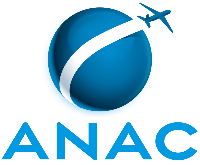 F-101-32 - LISTA DE VERIFICAÇÃO DE CUMPRIMENTOF-101-32 - LISTA DE VERIFICAÇÃO DE CUMPRIMENTOAGÊNCIA NACIONAL DE AVIAÇÃO CIVILSuperintendência de AeronavegabilidadeGerência de CertificaçãoAGÊNCIA NACIONAL DE AVIAÇÃO CIVILSuperintendência de AeronavegabilidadeGerência de CertificaçãoAGÊNCIA NACIONAL DE AVIAÇÃO CIVILSuperintendência de AeronavegabilidadeGerência de CertificaçãoAGÊNCIA NACIONAL DE AVIAÇÃO CIVILSuperintendência de AeronavegabilidadeGerência de CertificaçãoAGÊNCIA NACIONAL DE AVIAÇÃO CIVILSuperintendência de AeronavegabilidadeGerência de CertificaçãoNúmero do Processo SEINúmero do Processo SEIEssa Lista de Verificação substitui uma versão anterior?Essa Lista de Verificação substitui uma versão anterior?Essa Lista de Verificação substitui uma versão anterior?Essa Lista de Verificação substitui uma versão anterior?SimNãoCódigo SEI da Lista de Verificação substituída por essa, se houver:Código SEI da Lista de Verificação substituída por essa, se houver:Código SEI da Lista de Verificação substituída por essa, se houver:Código SEI da Lista de Verificação substituída por essa, se houver:Lista de Verificação de CumprimentoLista de Verificação de CumprimentoLista de Verificação de CumprimentoLista de Verificação de CumprimentoLista de Verificação de CumprimentoLista de Verificação de CumprimentoLista de Verificação de CumprimentoLista de Verificação de CumprimentoObservações iniciais do requerente:Observações iniciais do requerente:Parágrafo do RBAC, RBHA ou CARParágrafo do RBAC, RBHA ou CARAssuntoMétodo de CumprimentoDocumento de ReferênciaDocumento de ReferênciaDocumento de ReferênciaDocumento de Referência